WIPO S2T:WIPO GRTKF IC 43 2022-05-30 PM 1 zhWIPO Speech-to-Text© transcriptThis document contains a machine-generated transcript of the meeting session mentioned in the title. 
While the first column tries to capture a picture of the speaker, the second column contains the automatic transcript text and the speaker. You can click on the third column to listen to the online corresponding audio. These transcripts are generated automatically by WIPO Speech-to-Text© from the audiovisual recording. The accuracy of the transcripts cannot therefore be guaranteed. Only the original speech of the audiovisual recording constitutes the official record of the meeting proceedings.

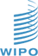 [Online video]ImageTextlink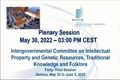 格拉夫[00:09:19]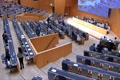 CHAIR: 嗯各位下午好希望大家的午餐还不错我自己的午餐是吃的挺好的虽我还挺开心的那我也希望大家不要睡着了我如果说我CHAIR [00:09:37]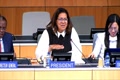 是不小心睡着了那么大家就就提醒我一下吧那我现在还在说的是诶我的借口这事我现在还这个飞机有序差呢我们现在来看下第五项CHAIR [00:09:51]CHAIR: 这是有关于遗传资源问题特设专家组的报告他们在昨天下午开会了而大家应该会有一级到在埃居c第四十二届会议上我们会设设一个CHAIR [00:10:05]有关于遗传资源的专家组他们会在周日来开会而颇科先生他是来自于家那的呃破先生他是在遗传问题特色专家组的主席而他CHAIR [00:10:18]作为遗传专家组的主席会对我们来做报告他也会对遗传问题特色专家词无的这个结果问做报告纳斯CHAIR [00:10:33]SECRETARIAT: 所以我想要有请他来做报告迫有请谢谢主席各位夏伯好森敬的各位代表谢俄非常高兴跟大家做报告SECRETARIAT [00:10:46]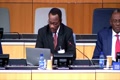 这是我们在昨天遗传资源问题特色专家组所做的报告我们是在呃歪跑这里在产权组织来见面那么这个SECRETARIAT [00:11:00]会议呢是一个混合序的会议我们是有二十一个专家是实际到场还有十二个专家则是通过线上的方式来进行而这个会议能是在SECRETARIAT [00:11:13]九点开始上午九点开始在下午四点零五四十五分进行了五休而会议的目标SECRETARIAT [00:11:27]是要解决一些非常特定的法律以及政策上的问题并且是对埃之c的结果呃专家组的结果进行报告而这个小组SECRETARIAT [00:11:42]处去讨论了两个大的观范问题第一个能是关于信息系统能问题而第二个能是关于公开要求的问题而我们也是参搞到了关于触发点内容还有呢这个SECRETARIAT [00:11:55]制裁以及是不就措施的问题那首先呢我想要去来讲一讲有关于公开要求的问题我们是达到了一个一次意见就是要确定一份文书制分我SECRETARIAT [00:12:10]文书应该是要跟呃遗传资源以其的是遗传资源相关的而传统知识虽然说也不SECRETARIAT [00:12:24]不一定是跟遗传资源相关这点我们是认可的而这个提议呢是主要去让我们是定义传统居许以及呢是关于的SECRETARIAT [00:12:39]写就措施那么就是在就席按文当中也是有说道的那么很多的一些专家都认为这份主席按文是非常有用的而消组也是一致同意这一SECRETARIAT [00:12:52]问呃文文素应该是要跟呃专利制度是有关系还有呢知识产权是有关系SECRETARIAT [00:13:06]那么而且呢他也是指出在最早的一份参考文件就说在这个公开要求当中是在SECRETARIAT [00:13:18]有一份关于是有关于民间文学艺术的相关一份法律的一个呃草案这是在八零年代时候所提出的呃SECRETARIAT [00:13:29]那时候的一个妥协就是住这个建议而言我们是在公开要求专利公开要求的基础之上我们是要推出一个新的条款SECRETARIAT [00:13:44]那么也是允许继续进行讨论而且也是可以去修改文书把其他的知识产权的其他权利去融入其中那么继续SECRETARIAT [00:13:58]为瑞要达到一份共许我们可能这个审医可能在这个情形之下不一定足够的有效我们也是应该还记得在SECRETARIAT [00:14:13]二十六逼三的这个讨论的命运而我们也是有讲到在税言当中有关于知识产权的这个税员那么他也是会给予他们SECRETARIAT [00:14:25]让他们是觉得可以的而他们也是认为在呃更新的主席按文当中那么这是在呃二零二二年呃二月份所确定的那么他这个是SECRETARIAT [00:14:40]要在专利制度之下然后算说我们是有一个共识是要对于离传资源的延伸物要认为这个延伸物这个SECRETARIAT [00:14:55]定义它是避免了一些其他的呃定义那么差有一些在披露要求之外的我们现在来看一下内容方面SECRETARIAT [00:15:10]那我们到底应该需要公开什么呢那现在需有一个供许我们是要包含了来源国的提供国SECRETARIAT [00:15:25]土著人民和当地社区还有呢就是呃原原定国他原生禁的条件SECRETARIAT [00:15:36]其他呢就是没有受到支持而这个素来源这一个词则是讲的是获得遗传资源的地点而这个来源这个词SECRETARIAT [00:15:49]词并不需要去代表序来源国或者是处住人名但是讲一个非源深地点那虽然说我们SECRETARIAT [00:16:04]在这方面有很多的一个背景但是呢我们有一个关思于批埃斯一的一个共区那么还有一个是aat以及师而获得以及是会议分享SECRETARIAT [00:16:19]那当然了有有一些呃可能是需要在合同旗下要包含那些东西那么这可能会包含pacat以及abaSECRETARIAT [00:16:33]总体而言我们认为所有的对于批埃斯一所提到的abs是提到他们的时候不应该是过于的这个细节应该只有一些政策空间让各不SECRETARIAT [00:16:47]国的立法正机关可以对此做出一些工作所以呢有一些他们就是要求我们要包含一些语言这些语言是在有些文书上的语言让我们来定义批AP以及ap以及abaSECRETARIAT [00:17:02]他们是一个各个地约方可以是参考的呃他们在国内法是的一个选择那么这是可以给予我们一个平衡SECRETARIAT [00:17:17]对于用户以及的是在提供者之间提供个平衡就是这遗传资源的用户和提供者之间离个平衡那现在我们来看一下来自于SECRETARIAT [00:17:32]吹给触发点的问题当然现在我们是有序有支持呃一些触发点的一些术语那么呃那优先的作说关系到SECRETARIAT [00:17:43]川利那么这其实也是包含到这呃知识产权那么我们也是指出了一些早期的一些法律文案也是用呃在一个SECRETARIAT [00:17:57]文间民间艺术方面的一些法律需有讲到了这个处发点那么任何的遗传居许以及遗传资源及其相关的传统居许也是应该会触发到SECRETARIAT [00:18:11]这个公开的要求而且也有非常大的一个支持这句现在很多切问利贝斯就是实质基于这个词因为它是更加的宽泛它是比SECRETARIAT [00:18:26]在于贝斯直接基语要更加的宽泛因为呢直接基于这个词也是太加限制了但是现在的一个问题我们在讲到徐句上去SECRETARIAT [00:18:38]基余的时候是否去包过了数字的序列信息也就是低si那么有一个专家则是指出而SECRETARIAT [00:18:53]呃这我们是讲到取致机遇的时候那会包含跌癌而我们在时至期与也即是埃之间的关系那么我们也需要进一步的前续有意思SECRETARIAT [00:19:06]一些专家词说我们既可以举这个实质基于或者说是直接之余并且是建议我们是SECRETARIAT [00:19:21]使用尤其来塞宣奥利用那么这是一个主要的触发点披露要求额公开要求的主要出发点我们接下来讲一下有关于制裁以及是补救措施方面SECRETARIAT [00:19:34]补充措施那么这也是在公开要求另外一方面我们所考虑的在有关于制裁的方面现在我们是支持可以应用SECRETARIAT [00:19:49]民事以及是管理的方法就如果说去没有遵从公开要求的话就采用这些措施然而也有一些专家他们则认为如果说一个申请人应该是给予的SECRETARIAT [00:20:01]机会是对于他们是无意的一些错误是进行修改对于信息进行修改然后那这是呃这是在批准专利之前的我们也是有进一步的讨论到了关于SECRETARIAT [00:20:15]撤销用撤销专利作为一种呃方法制裁方法但是呢我们认为这一个措施不应该要包含在公开要求当中而有一些专家则是说到了SECRETARIAT [00:20:30]这个撤销他呃不应该是在文书当中是确认下来的而其他人则认为相关的条款则认为我们是可以把撤销专利是作为一个呃制裁的SECRETARIAT [00:20:45]措施这是当申请人他们是呃蓄意的续不遵守公开要求的时候就可以用到这个措施所以呢我们也可以注意到相关的法律还有有SECRETARIAT [00:21:00]一些国家的法律他们会支持制裁措施账的一些语言那么治也并不一定取是撤销专利这个专利还是可以保持出来的但是呢他有些SECRETARIAT [00:21:13]可以提出一些限制那这周如果他们是不遵守做公开要求的话可以利用这些措施那么其他人则是呼吁我们进一步的省议在埃居斯过益上SECRETARIAT [00:21:26]进一步的审议看是否要把撤销专利式融入在其中来而我们还有呢在用撤销专利式作为一个呃制裁作需的时候那有人就说到SECRETARIAT [00:21:40]这个撤销只是跟专利有关的他不能够续应用到其他的知识产权的强权力方面很有也有一些人去支持我们加入和序的一些有争议的机具那么SECRETARIAT [00:21:55]可以所以呢各方也是呃可以把处住人民和当地人民去纳入其中可以让我们有一个其实的合适的一个呃也是考虑并且是跟国内法保持一句SECRETARIAT [00:22:10]现在我来讲一下下一部分是关于信息系统的部分那由于时间的关系我们在这方面并没有去进行过多的讨论关于这个意向没有进行过多的讨论而SECRETARIAT [00:22:24]我们也是建议在未来在对这方面进行讨论也鉴于此而展权组织的秘书处也是可以收集SECRETARIAT [00:22:39]关于相关问题的背景居时并且把他们提供给阿居斯会议进行进一步的审议谢谢那这就是我报告的所有部分不分的SECRETARIAT [00:22:50]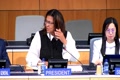 后谢谢非常谢谢你所做的贡献也非常感谢你非常有限但非常感谢你们那现在我来呼吁SECRETARIAT [00:23:05]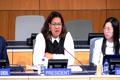 CHAIR: 看看大家有没有任何的问题或者是任何的意见CHAIR [00:23:17]洗洗CHAIR [00:23:23]游戏hpCHAIR [00:23:33]HEP: 谢谢主席女士我非常高兴呀再次见到您也参与HEP [00:23:45]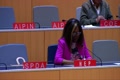 到本次会议斗成当中那我们都聚集于此我们在新冠一年之后是再次聚集到此我认为这是非常好的世界HEP [00:24:00]你我也非常高兴地看到各位我们是可以是面对面的来交流剧是加强了我们之间的联系而我们作为土著人民HEP [00:24:12]我们的人民他们呃是在非洲我们是人类大陆的HEP [00:24:27]对源而我们也是需要在这方面去发音发出声音的进步我们认为在关于争议解决的方面应该是需要HEP [00:24:40]在共同同意递约各方共同同意下进行谢谢.谢h一批接下来尤其来自于墨西哥的增进代表发言HEP [00:24:55]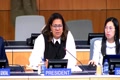 CHAIR: 我叫的他写信儿不信任的不叫得到谢谢也信用是不信但对比甘男一不系人CHAIR [00:25:08]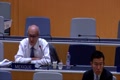 对不得也可不得都是列的也有必须拉豆巴勒瑟伯鲁杜人家不得谢谢罪了不容易得巴拉巴勒斯卡拉贝希尔勒布勒克斯伯拉格里就是们农业CHAIR [00:25:23]MEXICO: 也是献点理了四十个厚色不谢了刚才了嘛也也每个人比的希望你给点吗你给我的呀我MEXICO [00:25:38]我我的就这个话题也许我们可以就此谈这个讨论的方法论呃也许是可以简化一下呃当然报告MEXICO [00:25:53]很好我们也赞同专家组的意见呃在一点点讨论之前啊MEXICO [00:26:07]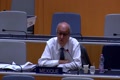 呃加纳代表呃整个专家组所提出的协议题我只想强调呃MEXICO [00:26:21]啊把昨天的一其余呃数据分开而昨天这样做是对的呃以及这个数据存储的权利问题MEXICO [00:26:36]呃这确实可能会表示实行复杂化呃应该还有一些标准的做法呃正如这个呃专家族的报告原则MEXICO [00:26:51]所说怎么样呃我只想说在你的领导一下主席理事我们也可以把这些点在本周给他分开区分开来呃我们就MEXICO [00:27:05]那些领域我们已经有明确的想法的呃只是需要呃各国做一些政治性决策等我们就可以做了爱比如是呃共同的平台我们可以把它交给意志MEXICO [00:27:19]就专家们来呃去做啊不需要考虑太多的政治因素呃使的工作越来越困难或者复杂化我们本周需要MEXICO [00:27:34]呃很免力工作啊把这个不同的话题分开处理我们呃已经提MEXICO [00:27:49]接近达成一致啦但是呃管技术性问题我们呃什么时候才有一个同台所有个参与者MEXICO [00:28:04]就是用同一个平台呃这个还是一致意见呃这是一个保护传统知识以及图著人的权益来让他们参与MEXICO [00:28:18]的一个方式谢谢你的发言谢谢你的建议啊我没有看到有要求发言的MEXICO [00:28:33]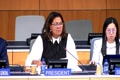 CHAIR: 那么爱尔南非要求发言的话看南非是要求发言对外CHAIR [00:28:48]啊是在线参加的谢谢主席嗯能听到我吧呢可以听到的嗯谢谢主席嗯农村南非CHAIR [00:29:02]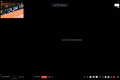 SOUTH AFRICA: 向你和副主席们表示祝贺啊呃现在非希予这一层为基础的来呃形式啊啊就想SOUTH AFRICA [00:29:17]呃感谢你的全嗯感才的全面的报告呃如果呃想救几个呃SOUTH AFRICA [00:29:32]好搞没有包含的内容体意一下补充呃在专家组对我们都是一个人的身份呃还不只是职务的多样性的SOUTH AFRICA [00:29:46]啊有这个设计二法律和这地理分布的问题和的产权的问题呃专利的问题呃从这个出发起来说我们也爱谈到呃那些这一SOUTH AFRICA [00:30:01]个实质性的这个触发信息嗯呃这个呃允许和这个分享利益等方面我们也SOUTH AFRICA [00:30:16]需要提供呃的信息这些呃材料如果是非法获得的那么而是我们需要对他的申请做出处理SOUTH AFRICA [00:30:31]另外一点就是我们提议呃我们这个呃流程不要给发展弄过家增加困难要让自己去开发些SOUTH AFRICA [00:30:45]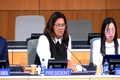 CHAIR: 系统谢谢谢南非的发言啊还没有看到其他人要发言的CHAIR [00:31:00]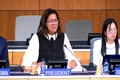 UNITED STATES OF AMERICA: 美国要去玩呀美国代表有请请谢谢主席女士我们也感谢家嘛UNITED STATES OF AMERICA [00:31:14]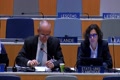 的代表他们在组织所天的特别专家组回忆让他是一个非卓有陈晓的会和回忆我想要提出呃额外的极点UNITED STATES OF AMERICA [00:31:29]啊啊就啊啊呃知识成权的有性啊有限性嗯那么呃好UNITED STATES OF AMERICA [00:31:43]戏呃这个这个定义比较宽泛啊比如说这个啊他与这个电子进入版不一样还有谁说这个UNITED STATES OF AMERICA [00:31:58]马贸易的这个呃秘密商业秘密是还有什呃这个在文本里面要有最高的标准那么有人提议这个最高的标准UNITED STATES OF AMERICA [00:32:12]哎可能是使的这个文本让用户对于啊遗传资源也更希望用之于这个出发器或出发机制UNITED STATES OF AMERICA [00:32:26]他应该是直接基于呃是呃他实在这文本更容易用更简单呃还有人提议目前UNITED STATES OF AMERICA [00:32:40]很多的这个环境啊没有得到充分的理应诶还要能建成一种系统或者是文本呃更容易UNITED STATES OF AMERICA [00:32:54]利用也许是对这个演员会来说很重要的一步谢谢主席女士感谢美国代表的发言UNITED STATES OF AMERICA [00:33:09]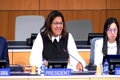 CHAIR: 呃我能敢不敢说还没有人要求发言啦嗯呃没有看到要求发言人们这项酒通过非常感应CHAIR [00:33:23]写那么下面我们就到第六大项呃在我们午餐前我们嗯都呃分享了很多文件啊CHAIR [00:33:38]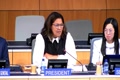 有遗传资源嗯等如我当时说的我请公开的呃透明的讨论CHAIR [00:33:52]就未来的工作和埃及岁的工作方式进进堂呃注意了呃注意要有决定但是我们会CHAIR [00:34:07]好很好的举呢深入讨论下面就可以各位发言啊CHAIR [00:34:22]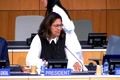 要放屁屁屁呀CHAIR [00:34:37]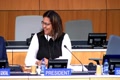 我CHAIR [00:34:48]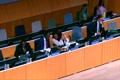 。CHAIR [00:35:03]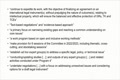 给斯特扎克曼杰斯能文件已经打出来了大家有机会可以看看呃CHAIR [00:35:19]这是这个授权里面是抽提取出来的CHAIR [00:35:34]啊如果大家有什么关切的话或者有问题的话哈哈有人要求发言啊我想再开放来发言之前的呃CHAIR [00:35:48]关于这个方法论的是不是这一节会议要讨论的呃我知道欧门想发言CHAIR [00:36:02]EUROPEAN UNION: 谢谢主席谢谢陈勤我们现在要谈到的未来的一节会议而不是目前只下不的会议我就想这个计二工作这一块EUROPEAN UNION [00:36:17]啊因为接下来的呃会议并不是这种与这个呃遗传资源的相应我们的理解是呃EUROPEAN UNION [00:36:31]呃理想的方式呃虽得呃那么这个主席的这是一个是以文本为基础的EUROPEAN UNION [00:36:46]呃讨论和谈判啊那么令此一般想地说我们会希望是以这个来为EUROPEAN UNION [00:37:01]所以未来啊遗传资源的谈判的计存让比该继续的工作这一条呃么稍微有点区别呃那么这是第一和第二EUROPEAN UNION [00:37:15]参考文件上的关于工作方式的呃能够有呃进展啊我们肯定是认为哎EUROPEAN UNION [00:37:30]就遗传资源来说我们应该税要以文本为基础啊这样是有大家有被自己是呃最大光约束啊那么这样也我们的一些讨论呃EUROPEAN UNION [00:37:44]就能够有助于啊这个法律文本而不是绕来绕去啊像以前的讨论中出现的那样谢谢EUROPEAN UNION [00:37:59]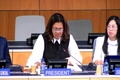 CHAIR: 在欧盟的发言呃没有保罗也消费CHAIR [00:38:14]嗯我坐这是带着加那哈我就直接坐在台上说了嗯我得说我是一代的CHAIR [00:38:28]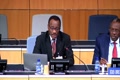 要加纳来做这个发言的呃那么就这个工作方式来说我想说嗯从这个年纪来讲我可能是在做最大的之一楼CHAIR [00:38:42]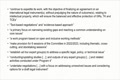 GHANA: 他在参加这个埃及岁这个流程从他第一届我就参加了呃这个政府间的谈判过程GHANA [00:38:57]是个非常独特的呃在其他谈判的那平台上好像没有尽见到过的那么GHANA [00:39:12]呃都会由成员国呃会得到机会取来做修订啊嗯对于这个工作草案门本做修建GHANA [00:39:24]呃真正的就是就是这个评论呃根据相关的成员国队呃提出的评论GHANA [00:39:38]那这个是不是导致了我们这个谈判过程妥言了让那当然这个他们现在有了阿姨自己的新主席他们今天下午也让我们大家来GHANA [00:39:53]谈这个呃谈判的方法呃和文本的形式那么我们就此机会那么正好可以学谈这方问题也许可以把一些新的想GHANA [00:40:07]当罚注入境来嗯来知道我们未来的工作我追到最新的发言是由欧盟发言的GHANA [00:40:22]它是用这个外教性的语言来说的，那对刚才提到的我们这个绕圈子绕来绕去的提伐呢我想了提出来GHANA [00:40:36]它是一种循环性的是因为每次我们到这儿来咱们这个都会接触到一些有效的有用的些提议来我们有的时候需要往后退一个GHANA [00:40:51]那么嗯那么我们往后退两步似乎就没有再向前迈步那么这是嗯当然有改善这对文本有改善GHANA [00:41:06]嗯我们需要来处理这问题新的这个角视角来做嗯怎么从我个人的角度来讲和代表加纳来说GHANA [00:41:20]啊这个是不可以持续的没法取得进展我们现在看到在各种平台上有很多有兴趣的方利相官方我GHANA [00:41:35]能一般都会有一个小组进行非正式的讨论而得到授权去呃草拟一个提议能把大家已经表GHANA [00:41:50]我答的观点能够归纳的包含进去不管是战成还是反对的这样的话没有来一个成员国的提议会拉下那么这个呃GHANA [00:42:05]这个授权的人他们做的是要让参会的成为国不远是大会还是小会都可以来了GHANA [00:42:19]最相关的这个呃修改啊提出支持反对啊这就是为什么我们在这个呃新关一星期间GHANA [00:42:34]呃往往在县级开会和那个讨论们的这个效率不高有的时候我们只有人面对面的这样在察谢期间还可以去找某个句子的GHANA [00:42:48]代表去来四下交流或觉得在这个谈判方法论和工作方式的角度来讲那么新主席所GHANA [00:43:03]提出的旅方时我们是不是真的认为我们如何把这个呃成员国所提出的这个信息呃然后要看这些信息GHANA [00:43:18]是怎么样把它输入到这个工作文件草案中去然后这样的话各个代表团他们啊我只是刚刚时作为专家族的主义GHANA [00:43:33]其想大家做了汇报这个本身呃光嗯嗯嗯嗯嗯嗯嗯嗯嗯嗯嗯嗯嗯嗯嗯嗯嗯嗯嗯嗯嗯嗯嗯嗯嗯嗯嗯嗯嗯嗯嗯嗯嗯嗯嗯嗯嗯嗯嗯嗯嗯嗯嗯嗯嗯嗯嗯嗯嗯嗯嗯嗯嗯嗯GHANA [00:43:48]目前的呃我当然是想尽可能尽最大的努力要把我所听到的各种观点和评论都包含进去GHANA [00:44:03]我刚才迎根大卫都大家都汇报了那么我觉得如我们在谈啊那个个个组别他们GHANA [00:44:17]啊诶那么如果说他一传资源那么我们不在给的交上交给来那么在之前我们村间觉得有用的做法呃是小的GHANA [00:44:32]嗯团组来仅非正式的会议啊分析一些议题呃这种安排方式是有用的但是有GHANA [00:44:46]我们必须要让他们有一定的权重呃我们不应该让人们来参会讨论只是为了讨论而已那么他们的这个讨论的GHANA [00:44:58]接股的报告作为公主组的报告他必须要足够宽泛呃来回回报到这个埃及自己的大会上来呃GHANA [00:45:12]起的就是要啊回到工作文本草案来说我们如果有一个文本五元小的委员会嗯嗯GHANA [00:45:26]呃来给他们一个授权来吸收各方的不同的观点然后他们授权去草拟文件如果某一个词GHANA [00:45:39]他应该用起来应该他们也这个委员会应该能够根据这个把文本草案拿出来这个文文兰拿胶GHANA [00:45:54]直家给埃及岁来讨论的时候他不只是随便就给他是闪了扔了呃当然我们GHANA [00:46:07]各成员国都由自己的表达自己的权利但是这些呃可以根据主题一个去呃归纳然后由这个小的起草委员会来GHANA [00:46:21]这样的话我们每一次再开大会的时候我们的这些小的呃委员会的这些非正式的工作就可以能够急剧起来那么我们GHANA [00:46:35]不能说这次有提议了呃我们下一次再开会说又回了临齐点啊我已经参加了呃谈办了GHANA [00:46:50]呃我对于目前所实行的方式我还是觉得有电赤经的那么呃这个作为国家性的这个工具呢这个传统知识是二零零三年啊我们GHANA [00:47:05]我也是讲这个啊这个嘛在啊联我家们组织里面我就已经搞过你这个这个无形的这个文化遗传产品GHANA [00:47:19]所以说呃他们这有各个大区呃嗯南门当时这个世界法庭就推荐了让他们呃妻GHANA [00:47:34]叫一个呃这个文法律文本草案呃大家这个横坛帅的就这个文本交流意见但是我们最后可以提交一个儿子GHANA [00:47:49]考虑要草案法律草案这样的话各大家都可以来去讨论那么再加拿我们也正在就这个职产权和投资等等我们GHANA [00:48:03]呃也不是想现在这样就是散的来所以我的提议是来呀哎呀会员会想昨天啊这个GHANA [00:48:18]专家文人会两的然后哎要认识到他们有这样的授权他不只是要拿出一个能提交给大会的那么难的人GHANA [00:48:31]这个呃文本而且也不是那么轻易的随便然后其他钱国就可以给他来删掉了扔掉了那人们要想做出修改的话他们也要寻求某些其他成员国的支持GHANA [00:48:45]才行这样的话就我每次就能过去的进展那么我们已经看到的一节小节或者是啊我们的授权小节啊我没有GHANA [00:49:00]看看出他起到什么文本一旦拿出来了那么美国每个成员国的都可以要求修改呃或是GHANA [00:49:15]要求把这个提议呃了追加了插入进去呃呃根据我一个成员果的需要呃所以这学GHANA [00:49:30]我想起初的也一些关切呃作为加纳的一个代表啊我再次提出来啊我想如果有人支持的话那么我们也可以GHANA [00:49:45]要找出一个方式来呃形成我们现在极需要的一些呃改变也许目前还使机不成熟但是我非常熟GHANA [00:49:59]很强力的认为这是我们到时候了需要密切关注呃这个程序的规则这样话他能够指导产真组织的工作已GHANA [00:50:14]及啊联合国机构的其他机构的工作我们知道啊呃相同意见或者是达成共识曾是有GHANA [00:50:29]意义的尤其是这些就更重大事项但是呃当我们在谈具体程序的时候他就不是那么重要了程序性的问题有的说GHANA [00:50:44]那可能就是需要大家呃举个手表决下呃与非洲组的其他嗯同事两年然后比如说呃考GHANA [00:50:59]呃看什么时候是需要的那么呃看看我们怎么样来从事工作呃来收吸收呃建议和意见GHANA [00:51:13]然后把这些呃落实到工作文本里面去啊呃这是一个程序性问题我们呃要也需要GHANA [00:51:28]呃在未来能够两座在关于程序型的问题我们应该最后投付主义表决哈谢谢主席女士也谢谢大家的收听那么这就是我们干那代表的意见GHANA [00:51:42]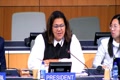 CHAIR: 好谢谢干娜代表的发言他说了一些很重要很有意义的问题他刚才都充分的表达他的意见好我们对他说的这个问题利用仔细的研究好现在请CHAIR [00:51:57]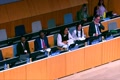 南非的代表发言南非代表在线上发言CHAIR [00:52:11]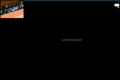 SOUTH AFRICA: 谢谢主席女士嗯我刚才很仔细的呃听了加纳代表的意见嗯我们十分的SOUTH AFRICA [00:52:26]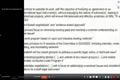 支持加拿代表刚才所说的这些意见另外呢这指的是在方法论方法SOUTH AFRICA [00:52:39]在根据这个民古协定书所讨论那些亏诚的方法上的改进问题每一点原来的都是由一个专家特色的小组来具体进行研究的嗯SOUTH AFRICA [00:52:51]每一个小组呢都对有错误的问题经行讨论并且达成共识那么最后呢把这些意见总个有一个委员会来进行总结并且征求大家争取大家的共识我觉得这个SOUTH AFRICA [00:53:06]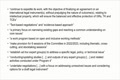 很有道理的嗯所以嘎娜代表刚才所说的这种十分符合名古屋一定书的一种做诗的方式嗯我本人呢也是觉得这样做是有道理SOUTH AFRICA [00:53:20]我我觉得这个题目我们应该也更好地讨论一下讨论一个更有效的方式至于我方的问题是什么时候我们才能够SOUTH AFRICA [00:53:35]采取这样一种更好的方法呢这样一种更好的灰尘呢已经二十五年过去了情况越来越复杂了现在我们面临的是只不填的一种境地SOUTH AFRICA [00:53:49]嗯北京的文件以及马拉喀什的有关的文件都已经提交个我们有关的方面了嗯SOUTH AFRICA [00:54:04]嗯嗯嗯那么以前的主席呢都给我们出示了刚才所说的这些文件比如说非洲方面的主席呢特别强调了一些原来的一些主席呃所SOUTH AFRICA [00:54:18]提出来的一些工作文件嗯因此我们确实应该考虑采取新的这样的跪城了好谢谢您的谢谢南非代表的意见现在SOUTH AFRICA [00:54:33]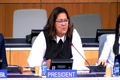 NIGERIA: 请了尼日利亚的代表发言谢谢主席女士嗯我们是第一次在这个舞台上发言NIGERIA [00:54:48]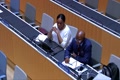 嗯我们首先要祝贺您当选主席的职位同时也祝贺您的副主席也驻席您的秘书班子的吕欣NIGERIA [00:55:03]我们的代表团嗯也支持刚才南非加纳以及欧盟代表的提议我们表示赞成我们的意见与他们稍微NIGERIA [00:55:16]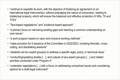 有一点儿不同就是呃昨天呢我们也召开了相应的这个专家特色组的这个讨论也拿出一个报告我们的报告NIGERIA [00:55:31]大概你已经看了那么在我们的这个授权的这个任务里面我们经过了仔细的研究也得出了一些有益的结论嗯我们NIGERIA [00:55:45]这个专家族呢解决了一些呃旋而误觉得悬而未觉的问题那么在秘书处的积极的辅助之下我们NIGERIA [00:56:00]重要的一些问题并且解决了一些原来学而未觉的空白嗯因此我们在提出了我们的报告并且呢NIGERIA [00:56:15]在我们的报告里头专门还指出了嗯我们对这个主席所提出了一些文件中的呃一些重要的点我们也予以了NIGERIA [00:56:30]这样的重申我们的工作已经在我想主席的发言中已经对我们的这个工作已经进行了具体的这个界定和介绍了NIGERIA [00:56:44]所以今天我们将做的是在这样一个主席所规定的明确领域之内在一个纯记住的领域之内继续NIGERIA [00:56:58]研究一下采取一些怎样的一些新方法能够加快我们的这个表决那么特别也是根据欧盟的代表的意见的加快我们的这个表学方式NIGERIA [00:57:12]嗯不管呃这个刚才南非加纳代表呃提出的这些新颖的这样的方式我们也应该予以考虑NIGERIA [00:57:27]嗯我们应该以沿着这样的一条路明确指出的这个道路简化的道路去继续做努力嗯以便能够缩小我们的NIGERIA [00:57:42]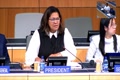 不同的这样的意见而尽量达成工时否则的话我们的工作将是缺乏成就的好谢谢尼利亚代表的意见现在请阿尔及利亚的代表NIGERIA [00:57:54]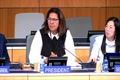 ALGERIA (AFRICAN GROUP COORDINATOR): 作为非洲整个这个代表团的呃这个来发言好主持女士您好那么我将代表整个非洲来进行发言嗯嗯ALGERIA (AFRICAN GROUP COORDINATOR) [00:58:07]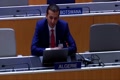 首先要祝贺呃您呃能够专门拿出这样的这个机会来重新的对我们的方法论进行重新的调整嗯我们觉得ALGERIA (AFRICAN GROUP COORDINATOR) [00:58:21]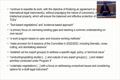 我们应该整个的这个我们的会议都应该重新审时呃我们的工作的方法嗯包括各个工作组协调各个工作制ALGERIA (AFRICAN GROUP COORDINATOR) [00:58:36]我的工作以及给他们的授权的这样那个均衡的问题给他们相应的均衡问题嗯而且要把各个不同的这个呃地区的有关的这样的措施你ALGERIA (AFRICAN GROUP COORDINATOR) [00:58:50]呃他们的意见要能够全部整合进来的问题嗯嗯那么我们专门呢对一些死法律问题和技术问题进行了研究嗯ALGERIA (AFRICAN GROUP COORDINATOR) [00:59:05]嗯我们觉得呢在这方面来说我们已经取得了已经获得了一个很好的基础这个基础使我们今天可以进一步的在规程方面进行优化并且把我们的工作加快ALGERIA (AFRICAN GROUP COORDINATOR) [00:59:20]时我们必然可以得到相对于过去来说更好地这样的一个进展因此我们建议我们应该采用新办法来工作我们ALGERIA (AFRICAN GROUP COORDINATOR) [00:59:35]已经听到了其他代表团对这个新做法的一些意见了比如说包括成立专门的这样的工作小组小的委员会嗯然后ALGERIA (AFRICAN GROUP COORDINATOR) [00:59:50]给他一个明确的授权使他能够确定的确立一些提案嗯那么他这些提案呢能够ALGERIA (AFRICAN GROUP COORDINATOR) [01:00:04]是根据原来的主席所提出了一些这个灵感所共同构成的一些建议好这就是我们的建议啊代表欧洲这个ALGERIA (AFRICAN GROUP COORDINATOR) [01:00:18]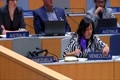 VENEZUELA BOLIVARIAN REPUBLIC OF: 代表欧洲这个代表团的意见好现在请委内瑞拉代表来发言谢谢谢VENEZUELA BOLIVARIAN REPUBLIC OF [01:00:32]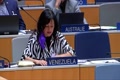 呃刚才的这个特色呃专家族呃的有关国家代表所做的工作关于呃工作的方法的问题VENEZUELA BOLIVARIAN REPUBLIC OF [01:00:46]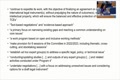 这个讨论这个问题是很有意义的嗯而且也是一个很迫切的问题因为我们在进程方面确实过于滞后了因此我们确实应该VENEZUELA BOLIVARIAN REPUBLIC OF [01:01:01]把大家的不同意见全部整合进去把一些问题全部整合进去刚才所说的三大块里头每一块都VENEZUELA BOLIVARIAN REPUBLIC OF [01:01:16]明确了有关的问题比如说公开制度的问题嗯像公开制度这样的问题应该把所有的不同意见全部进行整合把它离清VENEZUELA BOLIVARIAN REPUBLIC OF [01:01:30]嗯然后在这方面初次以外还要考虑有关国家的政策的影响问题我们经常VENEZUELA BOLIVARIAN REPUBLIC OF [01:01:44]觉得有些的问题关于有些的问题其实分歧并没有那么大我们是可以在有些问题上取得共识的因此应该专门儿成立小型的委员会VENEZUELA BOLIVARIAN REPUBLIC OF [01:01:58]小型专的委员会专门儿把这些荣誉处理的问题让他赶快达成共识然后进行提交好谢谢委内抓代表的意见现在请美国代表发言VENEZUELA BOLIVARIAN REPUBLIC OF [01:02:13]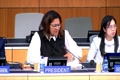 UNITED STATES OF AMERICA: 谢谢主席女士嗯我要利用这个机会再次祝贺您呃的当选嗯并且我们要跟UNITED STATES OF AMERICA [01:02:28]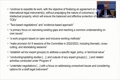 大家再借这个机会说一下未来的一些工作我们长期来一直参加嗯关于埃之c的呃的这个许多的这个文啊UNITED STATES OF AMERICA [01:02:43]你的问题嗯这些年我们一直讨论我们一直参与这方面的工作的工作嗯那么我们在这方面的做了很多与很有建设性的这样的工作我们希望UNITED STATES OF AMERICA [01:02:58]整个癌质息在这方面的工作还要继续进行能够不断地取得进展不断地取得建设性的成就嗯使我们在随着时间的推移能够活UNITED STATES OF AMERICA [01:03:12]获得更加扎实的这样的反馈的意见在这些意见的基础之上我们能够把很多各方的意见能够认识的更轻把形式认识的更轻这样能够达成更好的这样的文本和措施UNITED STATES OF AMERICA [01:03:27]我们也同意原来埃之西的这个主席所提出的那个文本特别是其中呃第四UNITED STATES OF AMERICA [01:03:42]自断中所提到的问题嗯原来的主席呢在这方面的做了很多的努力嗯UNITED STATES OF AMERICA [01:03:57]嗯关于呃这个主席所提出的这个文本盘反应的是原来您这个的文本里头充分反应的原来UNITED STATES OF AMERICA [01:04:11]主席的这个文本的一些意见嗯那么但是呢新的这个文件里并没有能够反映了呃各方代表的意见因此UNITED STATES OF AMERICA [01:04:26]我们提议嗯我们觉得从我们美国代表的角度出发也从别的国家角度出发从这个所采取的这个资料的UNITED STATES OF AMERICA [01:04:40]这个代表性方面还应该做更多的努力还特别要是考虑考虑到现代的一些情况的变化不要把新的信息收集进来嗯UNITED STATES OF AMERICA [01:04:54]因为呢将来偶主席所达成了这个文本将来要成为我们未来工作的一个基础但是他应该还能够涵盖一些新的这样的一因素新的情况才可以因为将来我们还是要UNITED STATES OF AMERICA [01:05:09]好这个文本来去工作的嗯好谢谢这就是我方的意见谢谢美国代表的意见UNITED STATES OF AMERICA [01:05:23]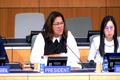 SAUDI ARABIA: 有请沙特代表下午的进展非常好谢谢主席女士由于这是我第一次发言所以代表沙特代表团我想SAUDI ARABIA [01:05:37]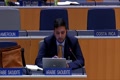 党要感谢您当选为阿居c第四四三届会议的主席恭喜您当选为政府监委员会的主席我们想要感谢秘书处所做的SAUDI ARABIA [01:05:52]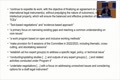 努力工作为本次会议做了如此多的文件准备而沙特阿拉伯代表团也是同意要进行一个妥协SAUDI ARABIA [01:06:06]我们要共同协助并且是我们要看贴k和区阿方面但是我们需要考虑到所有成员国的立场而我们的代表团居住SAUDI ARABIA [01:06:21]时根据烟告诉的案文去来进行探讨他去我们的主席而我们也是以此份主席案门去找到共识去写就已SAUDI ARABIA [01:06:36]一份呃这个国际文书就是我们最后一次探讨区域方面的一个会议而我们沙特大表团也是期望可以在这一次可以得出一个SAUDI ARABIA [01:06:51]切实的客观的结果那我们是要在讨论当中有这个客观切实的讨论而从这次角度出发我们相信在加纳的SAUDI ARABIA [01:07:06]一个提议将会是一个非常好的方法可以加速我们的工作并且是让我们去加速国际法律文书的起草谢谢主席律师SAUDI ARABIA [01:07:21]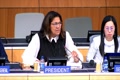 谢谢沙特阿拉伯的代表接下来由请印尼尊敬的代表发言有请谢谢祝新旅去首先SAUDI ARABIA [01:07:36]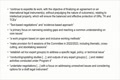 CHAIR: 印尼同意代表ap区以及艾温斯所做的努尔发言那这是印尼第一次是呃以国家代表的身份CHAIR [01:07:50]你国家大宝团的身份发言我们首先想要感谢您担任在这个非常重要的委员会主席我们也是希望我们非常相信CHAIR [01:08:05]以您的专场以及您的领导力会把我们这项全工主席女士关于第六个意向总体而言CHAIR [01:08:19]INDONESIA: 定理想要强调我们工作的连续性的重要性我们需要按照以前的进步以此为基础我们愿意我们需取你INDONESIA [01:08:33]我们是希望可以把主席案文也就是呃大比欧协杠之阿七ks鞋杠埃c鞋杠四三鞋杠五这份主席案文我们希望继续INDONESIA [01:08:48]以这份按文为工作文件并且呢我们是以此前进而印尼也是愿意去继续来进行以文按文为基础的这个探讨INDONESIA [01:09:02]根据ac鞋杠四四鞋杠四三斜杠那拍本这几份文件我们以此为工作文件我们相信INDONESIA [01:09:17]进我们的谈判应该关注于关键的事情那么也是包括公开的要求还有呢就是意图等等而还有呢我们也需要关于这个制裁以及补助措施INDONESIA [01:09:32]这些事实我们到讨论的关键的议题而应你也是相信关于这个草案文书的目标是要防取对于遗传资源的滥用以及对INDONESIA [01:09:46]以延神品的浪用而通过挨批或者是专利系统我们需需要有相关的一些公开要求进行女士而在于印尼系INDONESIA [01:10:01]期待非常积极的对开放的透明的以及包容性地对于未来的工作方法讨论作出贡献而凝INDONESIA [01:10:15]呃也是在这在这些会议的一个工作那非常重要的一点是我们需要找到一份一个有效的工作方法让我们去反思并且那是在我们的现在协商的家INDONESIA [01:10:28]基础上既是前进而印尼则相信这个工作方法其实呢已经是在其他的哀普的呃这个歪跑的重要组织上是进行操作了那其实其他组织的我员会的这些工作方法INDONESIA [01:10:43]啊也可以在艾之c是来呃使用的也就是我们要反映到这个讨论探判当中的一个进展我们也是会呃会跟其他的这个INDONESIA [01:10:58]代表团进行有建设性的讨论在您的领导力之下那么我们也去呃欢迎改进未来的工作方法谢谢主席女士这些说谢谢印尼的代表INDONESIA [01:11:11]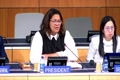 CHAIR: 接下来把时间交给墨西哥代表谢谢主席女士CHAIR [01:11:25]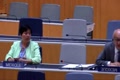 MEXICO: 我之前也有说过我是打算要说几点这是让我们在后面的这个发言来说MEXICO [01:11:39]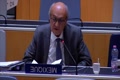 几点我们要有一个明显的分开的信息系统那么在的大家刚才这些代表所说的还有这份文件当中有很多的这些MEXICO [01:11:54]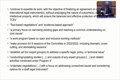 也偶暗文那我认为我们也经是看到了各位表达了很好的关掉但是墨西哥担心我们并没有去呃有达到进步哪怕工作MEXICO [01:12:09]方法上也没有进步而现在的这些文件我们是可以去创建不同的小组不同的这些而跨领域的我不认为说我们需要更多的MEXICO [01:12:23]小组我们需要的是更多的去解决问题的时间而如果我们再来看一下从一个整体的角度看来我们认为我们现在是MEXICO [01:12:38]是有呃非常重大的持续的一个讨论我们是对于在有限的一个一提是对于四到五个非常特定的问题再进行这些大量的讨论但是MEXICO [01:12:53]其实我们真的不应该继续讨论了我们不是说在去年在做这个事情我们现在需要我们现在是希望可以缩小各方的差距而再次我们是希望MEXICO [01:13:07]是可以是在这个有限的这个主题上讨论就是四到五个主题而已所以我希望去依赖于您的MEXICO [01:13:22]聚会希望我们可以想出一个工作方法让我们去获得照了一个国际协议我们不需要再创建更多的这些MEXICO [01:13:37]先小组更多的文件等等呃MEXICO [01:13:52]我认为我们已经找出了一些特定的需要现在来定义的一些主题而MEXICO [01:14:03]些就是需要我们进行实质性工作的工作的地方比如果就是说这些这些这些这些这些就是这些这些这些就是这些这些的家MEXICO [01:14:16]进行了好论的话如果我们通过这种方法来进行呃我相信今天大家已经是呃讲MEXICO [01:14:30]到的内容却展示我们已经有了一定的共识而在昨天的特色呃专家小组会议上我们也是很明显的看到了MEXICO [01:14:42]其实是有可能是呃获得进步的我们去找到就是有共识的点而我认为欧盟MEXICO [01:14:56]呃通过其代表以及其他的代表也是有讲斗了我们是有需要MEXICO [01:15:11]要完全这种呃没完美老之书绕一遍绕回来的这些过程我们需要找到一个工作方法让我们去可以这是呃MEXICO [01:15:25]把这个文本给处理好我们这个咨询性的文本还有是主席按文那到底是哪一份钱MEXICO [01:15:38]其实不重要但是我们需要去要看我们到底要在每一个协议上要重点关注哪一些点然后呃我很抱歉就是我要店次赛法MEXICO [01:15:52]发言但是我想说的是如果呃MEXICO [01:16:05]另六说我现在我是在这个呃现在看这个屏幕这是在五十之前我是有看到的那它是说的是主要关注缩小现有的差距并且在国MEXICO [01:16:18]关键问题上达到共同的理解那其实这一点应该是我们工作的指导原则这些说谢谢墨西哥增进的代表接下来MEXICO [01:16:32]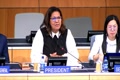 UNITED KINGDOM: 有请英国代表发言谢谢主席女士伍首先我想要感谢您成功当选代表团我们对于您领导本子UNITED KINGDOM [01:16:47]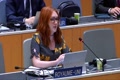 这一构的能力是深感自系这是有关于在呃遗传资源传统之时和文间文件艺术的工作让他向前在过去二十年当中埃之斯也是花了无数UNITED KINGDOM [01:17:01]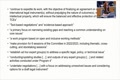 的时间对于遗传资源方面去来进行探讨而它也是反映了而在这些年来我们也是完整的而英国则支持是继续对于合并文本的UNITED KINGDOM [01:17:15]去进行呃审议呃也是反映这个委员会在过去二十年所做出的这个宝贵工作但是我免释义务以实道而主席爱文是一个非常有意义的一个UNITED KINGDOM [01:17:30]参考文件这也是跟这个呃委员会在过去这些年来发表的很多的参考文件是一样谢谢UNITED KINGDOM [01:17:44]CHAIR: 接下来有请日本的代表发言谢谢主席我们想要去跟其他代表样欢迎您是当选为这个重要委员会的主席CHAIR [01:17:59]JAPAN: 及而我们也是想要恭喜其他副主席还有是加纳的这个贡献还有我们也想要感谢秘书处在组织本次获益所JAPAN [01:18:13]我的先行关注而在工作方法方面而日本则是同意美国代表所做的发言而日本的认为主席爱文子插曲JAPAN [01:18:28]使者就是呃关于这个挨批以及是相关的这个踢k的那呃这个主席爱文是我们讨论当中的一个非常有用的参考资料但是我们认为这个学后我们是JAPAN [01:18:43]需要对合并文件去来进行探讨那他也需呃反映了这是埃及c的这个所做的文件所以我们不支持续呃再根据主席按文来进行JAPAN [01:18:58]只是一条一条的审查好有最后我想要说我们的这个审查是应该在此成员国之间我们也是可以支持一个小委员会继续呃所支持JAPAN [01:19:13]CHAIR: 了拟定的一些案文主席说谢谢日本代表接下来谢谢主席利用本次集CHAIR [01:19:25]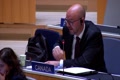 CANADA: 机会我想要恭喜您去成功当选并期待就这个重要的一体与您协作而现在我希望是不一定的CANADA [01:19:40]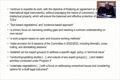 第一会去讲到我们之前是呃讲到的一个关切而他也是在今天的谈论中是有一些讨论出来在爱居虽以前的会当中加拿大相信我们再继续推进太有论的时候我们CANADA [01:19:54]需要有呃有对于关键的这些议题去创造一个空间让我们去缩小差距并且进行有意义的讨论虽然在有一些方面我们是可以去缩小一些替代方案那么CANADA [01:20:09]但是呢我们也是需要一对于内容的这个实质套润而现在我想要说也是有关于授权文件我们参考到扣钱文件我们可以看到我们很重要的是要有一个共同的理解而且CANADA [01:20:24]但是呢其实这它是一个呃包容性的过程而在这个角度看来我们可以利用和呃合并文件这也是这个委员会这多年的工作的一个反应CANADA [01:20:38]那么他们也是我们的共同理解而我们认为如果大家是因为认为这说要走结进的话那我们觉得是CANADA [01:20:53]做我的因为随着这个讨论继续的前进我们可能还是回到一些呃事情上来试试一上来但虽我不知道这是否会加速流程因为呢我觉得说这个合法CANADA [01:21:07]并文件其实是非常重要的会帮助我们去加深理解而且是帮据我们达成一个共同的意见，所以当然我们认为的认为的认为的认为，这也是非我们认为CANADA [01:21:21]主席按文也是代表了很重要的工作也是反映了委员会成员所做的一些工作但是呢呃合并文件也很重要所以我们应该合并文件是我们讨论的重点谢谢CANADA [01:21:36]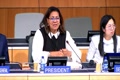 CHAIR: 谢谢加拿大代表那其实我们是要进行一个正式的茶些嘛现在这个时间挺好的我们现在是查些时间十五分钟之后回来所以请大家CHAIR [01:21:51]可以去进行长歇漏CHAIR [01:22:06]我们学五分钟之后见CHAIR [01:22:08]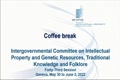 StasteCHAIR [01:30:55]戴斯的CHAIR [01:31:14]没了CHAIR [01:55:44]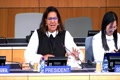 我给哥好下午好呢大家回来大家回来啊嗯呃首先呢抱歉嗯不原来呢CHAIR [01:56:03]是这个十五分钟我这十五分钟上几家买家的博士来定义的刚才呢有很多的代表嗯刚才的有很呃多人呢说到呢有些代表不在嗯CHAIR [01:56:18]哎是我们上次呢呃来的人就特别的少嗯这次嗯那么因为呢我们有些代表呢没有些代表的因为一起CHAIR [01:56:32]呃所以呢呃去世了CHAIR [01:56:47]好吧CHAIR [01:56:49]我不搞CHAIR [01:57:33]靠谢谢大家刚才的木哀嗯谢谢大家现在呢我们继续气么呃CHAIR [01:57:47]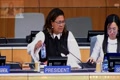 这个巴基塔的代表通过网上给我们来法言谢谢主席女士CHAIR [01:58:01]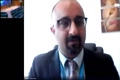 PAKISTAN: 嗯我们是第一次发言我要利用这个机会要再次祝贺您的当选那么我同时也祝贺PAKISTAN [01:58:14]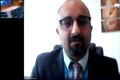 呃加纳代表的主持的会议和他特别是感谢加纳代表主持的专家组的这个工作么本人也参加了这次会议好PAKISTAN [01:58:28]嗯我现在要表达我们对嗯我们对有关的工作和有关的PAKISTAN [01:58:43]呃有关的这个工作癌这一岁的的长期来所从事的工作所取得的进展表示祝贺关于PAKISTAN [01:58:58]这个工作的这个方法的问题刚特别是刚才加纳代表所提出了方法论的问题加拉代表呢呃对的这个解很PAKISTAN [01:59:12]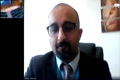 这个丰富的这样的专家组的工作通过这个专家组的工作得出了很多真知卓见我也表示十分的敬佩另外这个印尼组的代表也提出了一下PAKISTAN [01:59:27]些呃比较适合的这样的建议有利于改进我们未来的这个新的方法我们PAKISTAN [01:59:41]代表团坚信对于方法论这方面的这个改进一定可以促进我们工作的进展你可以尽快的这个使我们的爱军PAKISTAN [01:59:56]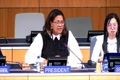 CHAIR: 你的工作有所进展好谢谢巴基坦代表的发言现在谢谢主席女士首先CHAIR [02:00:11]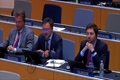 SWITZERLAND: 允许我祝贺您再次当选祝贺您当选嗯而且我们希望能够在您的领导之下能够由这个新的进展就像今天上午所说的一样埃之一SWITZERLAND [02:00:26]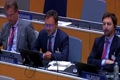 第一的工作应该是保持透明性而且能够兼融起到建容并包的这样的意见全部能汇总进来正因如此我要特别减SWITZERLAND [02:00:40]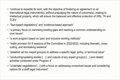 强调两个点第一个点就是成立小型委员会的问题这个是由刚才加拿代表所提出来的要成立个小型委员会我们十分同意这个意见SWITZERLAND [02:00:54]而且并且认为应该赶快落实这个措施那么指个措施这个代表团这个消行为会应该是保持绝对透明性而且能够涵盖所有各方的意见SWITZERLAND [02:01:08]呃关于欧盟代表所提出的有关于这个遗传资源的一些建议嗯我们也表示SWITZERLAND [02:01:22]这个暂支持呃我认为这个主席所提出的这个法律文本是希我希望他们能够像这样一个文件呃是比较适合的SWITZERLAND [02:01:36]呃因为它里面含有许多比较合理的这样的一些意见它对一些具体的问题有一些比较合理的这样的提议因此我们要SWITZERLAND [02:01:51]我们以我们经过了思考以后嗯对于其中有主席呢女士曾经谈到SWITZERLAND [02:02:05]有一些点我们的意见分期很大这方面还是要寻求共识我们也同意从欧洲角的来讲嗯我们对于传统知识SWITZERLAND [02:02:18]这个问题以及这个遗传资源的问题我们在这两方面我们认为这两块所采取的方法应该是不同的SWITZERLAND [02:02:32]CHAIR: 我们注意到这个埃季c以及他的秘书班子已经在这方面注意到了这种不同的问题所以呢我特别要提醒他家还是注意这方面的不同好谢谢瑞士代表团的意见CHAIR [02:02:47]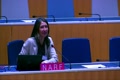 现在我们再看一下嗯哎i二f哎嗯恩a二f的意见嗯CHAIR [02:03:01]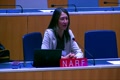 NARF: 我要强调的是不论是采取什么样的措施的我们都要求会员的积极地参与同时要配有足狗的财务的手段嗯这方面NARF [02:03:16]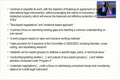 嗯另外的我还要谈到关于授权的问题要求所有成员国能够有进行积极的参与和配合要有相应的手段进行配合NARF [02:03:30]这方面的不能管靠自自愿的这样的这个资金来源这个主题我们还应该与相应的这个成员国的代表进行深刻的NARF [02:03:45]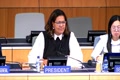 CHAIR: 更进一步的讨论好谢谢好现在请南非代表发言CHAIR [02:04:00]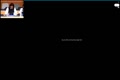 嗯我要回答下这个美国跟日本代表的意见我觉得关于这个合并文卷里面的一些缺陷问题第四CHAIR [02:04:14]SOUTH AFRICA: 三十八号这个合并文件里头的问题嗯这两个代表团干脆把这个SOUTH AFRICA [02:04:28]上次这合并文件的草稿给给这个给否决了那么我那参加了一些专家组的工作特种参加组的工作我要说的是SOUTH AFRICA [02:04:42]嗯我们我们所做的这个工作特色组的工作应该符合名古协定书的有关的框架SOUTH AFRICA [02:04:56]嗯要求最后所得出的结论各个特殊专家组所得出的结论应该能够失SOUTH AFRICA [02:05:09]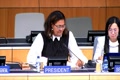 CHAIR: 应该能够失加于所有的这个成员国都应该执行这个特色组的这些规定好下面请下一个代表团非常心定区由于支持CHAIR [02:05:23]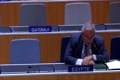 EGYPT: 对我们第一次发言我想要利用本次机会感谢您以及副主席谢谢你们亲的任期我想要感谢没书说EGYPT [02:05:38]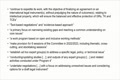 有所做的所有工作我也是想要特别的去呃想要向我们已经离任的主席问好那如果说有机会去拔EGYPT [02:05:52]我们的问后去转达给他的话那会非常的棒因为我们了对于他的工作是呃非常的满意我也非常感谢他所做的工作那至于呃EGYPT [02:06:07]有关于工作方法的关埃之斯工作方法的这个意向那么尤其的是在第四十四次到四十九届会议当中呢我是有六集EGYPT [02:06:20]最会议那么从的第四十四届到四十六届的会议当中我想要去发出我的声音那么我想要去复议啊加纳呃尼日利亚还有二级利亚的同事那EGYPT [02:06:35]我想要去支持还有很多的一些参与的代表团所发表的意见那另外我想要说的是我们可以回望一下过去那EGYPT [02:06:49]在埃之西还有特别是在居阿义题上的一些会议我们是只是通过关注小组的方法去而且EGYPT [02:07:04]解决了一些问题而我认为我们是需要去回到这一个流程当中我们要回归这个流程四四四十五届到四成六届的会议当中我们应该要有这个聚焦小组EGYPT [02:07:19]组那么当然呢我们的秘书处也需要做一些工作六说去的就这两个议题是准备文件那也就是有关于提给以及梯西一的议题而所有的这些EGYPT [02:07:34]些文件以及是咨询的结果都应该呃秘书处是可以获得的所以秘书处应该要回顾相关的结果并且是决定EGYPT [02:07:49]些是相矛盾的点并且把这些相互矛盾的点是提交给呃一般性的这个封克斯不然后他们去了不可以不可以不可以不可以不可以不可以EGYPT [02:08:04]呃缩小差距并且是达到妥协而这也将会是第四四四十五到四十六届会议的这个所用的方法闹这是我的一个点EGYPT [02:08:19]体议而且我认为授权应该是非常清晰的这些聚焦小组应该是要他们的报告是需要参考埃之斯的授权而EGYPT [02:08:33]这个授权是应该要有合适的授权这个聚焦小组要有合适的授俗那我也想要说其他的一些新的调查和新的这些报告那我是反对的月我觉得这没有让我们EGYPT [02:08:48]我的工作加速他只会让我们去更稳六延长呢我觉得没有这样的一个后门那所以呢我是不同意这样的一个呃按文不管EGYPT [02:09:03]说去合并的文本还是说这个主席按文那哦我是不同意的我觉得我们是需要有不一样的方法才能够让我们的工作是可以收尾谢谢谢EGYPT [02:09:16]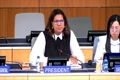 CHAIR: 借谢埃及的代表接下来尤请来自于肯尼亚的代表谢谢CHAIR [02:09:30]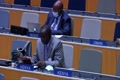 KENYA: 且主席女士谢谢您给予我这次发言机会因为继续第一次肯定要发言那我也想要恭喜您主席您成功当选KENYA [02:09:45]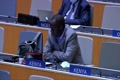 而作为主席呃以及追收从这个副主席的角度看来那我们也想要恭喜KENYA [02:09:59]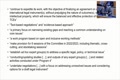 您今天早上的一个工作那在艾居c历史上这是第一次我们在历史上具有一名呃主席女士KENYA [02:10:12]而这其实也就是意味着在这是第四十四届委会议上以及在过去的四十二届会议KENYA [02:10:27]而我们也是期待就是您可以帮助我们更好的前进而我也想要感谢秘书处呃感也需要想要感谢呃KENYA [02:10:41]真相小组所做的报告而他们所做的报告是对于这个过程这个进程是非常有用的主席女士KENYA [02:10:55]想要具提醒各位注意在于其位聆听所有代表团的意见KENYA [02:11:08]不管是他们是在会议大堂还是他们是通过线上的方法来预会呃主席都是可见可清还有那续法KENYA [02:11:23]副主席也是这样的还有秘书处的其他的成员都是可见可听到我们的意见那所以我们在这个会议发言的时候KENYA [02:11:38]还有在接下来的暗闻而希望我们是需要对于主席的意见要一个平衡的观点我们要一个讨论KENYA [02:11:51]我们在这过程当中要做到这样的平衡的讨论而因此我们从中去获得一些非常的有用的而肯尼亚也是喜KENYA [02:12:06]想要去提醒大家注意我们要提醒自己注意我们要提醒委员会而特别这是主席案文KENYA [02:12:20]他是反映了目前的姓程目前的主席的看法KENYA [02:12:34]呃肯尼亚也是尊重这一案文我们也希望其他的代表可以是往这个方向去尊重这份按文这些女士KENYA [02:12:47]肯尼亚拥有丰富的野生动物资源和而如果我们是被扔到了一个丝KENYA [02:13:02]分明当中或者是类似的一个资源那我肯定会找到详细找到一个生存知法否则的话我可能会遇到危险而如果我找到了KENYA [02:13:16]生存知道那么这个呃野生的森林只要我知道的KENYA [02:13:31]我是有可以走得出这个森林的路只要我可以有保护我的生命的道路我不会回归到那个森林当中那我想要说的事我想要用这一个例子KENYA [02:13:45]以来说明在肯定要看来这一个咨询案文他就是一个野生动曲呃森林有很多的验生资源KENYA [02:14:00]而主席的暗文这是我们的一个求生知道我们可以生存知道我们可以是从这个森林当中走出来的正确的路径因此KENYA [02:14:14]我也是想要邀请其他的代表团也是从这个角度来看待这两份文件而因此肯尼亚也非常期待而正如我的代表KENYA [02:14:29]管所提议的一样这些按文应该是我们前进的基础而特别是我们也是KENYA [02:14:43]期待我们会用基约按文的谈判那么这是爱之机会议的一个前进的道路这些女士我最后想要说KENYA [02:14:57]呃呃感谢非洲集团所做的发言那是由阿尔及利亚所做的发言KENYA [02:15:11]啊还有那是我的授权集团所做的一个发言谢谢谢主席李旭谢谢您的发言接下来有请啊KENYA [02:15:25]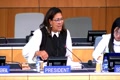 CHAIR: 澳大利亚的代表发言谢谢主席女士我也想要利用本次计会代表您成功单选而我们相信您对委员会的这个领导能力而我们认为却CHAIR [02:15:39]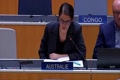 AUSTRALIA: 呃主席按文是一个很好的我们前进的基础我们也是看到了非正式文件当中的副文我们看到了它是有很多的考虑这是在这个制定这文件当中考虑已经量多AUSTRALIA [02:15:54]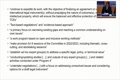 而其实我们这个委员会意见狼多所以当里面的也是强调了一些关键的未来我们要注意的问题还有呢我们要找到一个中间地带而我们认为主席爱文不经意AUSTRALIA [02:16:09]一份有用的文件而且的他也是比合并文件是为我呃提供一个更好的未来工作方面我们的代表团其是非常灵活的我们已经是考虑到了各个代表团提到了一些AUSTRALIA [02:16:23]这些工作方法那么确实呢这是未来的更多的非正式协商会是有用的但是呢很重要的是这些非正式协商必须需要以透明的以及是包容的方法来进行而且呢也需要把AUSTRALIA [02:16:38]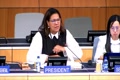 CHAIR: 土著人民和当地社区包容进来谢谢谢澳大利亚接下来尤其尊敬的伊朗代表发言他将会通过远权的方式发言尤其伊朗CHAIR [02:16:52]IRAN ISLAMIC REPUBLIC OF: 只写女士恭喜您神功当雪我们希望关于不授权的呃可以给我们提供全工的一个IRAN ISLAMIC REPUBLIC OF [02:17:06]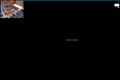 动力而且呢也是更好地去保护遗传资源相关的传统文化表现形式而我们也是呃在这里面试充分的互动而子IRAN ISLAMIC REPUBLIC OF [02:17:21]在于工作方法方面我的代表团认为我们应该是要基于以往的结果还有特别是名古屋一定是IRAN ISLAMIC REPUBLIC OF [02:17:36]诸还有呢这里是一个小的工作小组是就一些特定的条例是设定这些工作小组呃那么这也是南非所提出来的所以呢我们也是富议的IRAN ISLAMIC REPUBLIC OF [02:17:50]加纳代表所提出的方法我们要有特别小组的会议从而是加速关于之压梯k以及是七k七c一一的这个相关的谈判那么主席女士我们相信IRAN ISLAMIC REPUBLIC OF [02:18:04]另主席案文他是一个国际法律文书草案他具有关于而知识产权以传知识和相关的以传统知识而在这个文件当中IRAN ISLAMIC REPUBLIC OF [02:18:19]那么再居啊七kifific写杠四三写更呃五的文件他也是让我们可以继续前行好的谢谢IRAN ISLAMIC REPUBLIC OF [02:18:34]CHAIR: 谢谢伊朗代表发言接下来油气韩国代表发言谢谢主席李士首先CHAIR [02:18:48]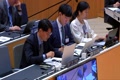 REPUBLIC OF KOREA: 恭喜您以及副主席成功当选我们也想要感谢秘书处对本次会议所做的卓越的准备而在工作方法方面我们想要继续讨论合并文件REPUBLIC OF KOREA [02:19:03]里面是包含了所有成员国的多样的观点另外呢要更加清晰以及更具包容性我们也是比较担忧如果有有很多小工作小组REPUBLIC OF KOREA [02:19:17]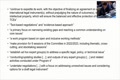 我们会比较安拥谢谢主席女士谢谢韩国代表印度代表曾经通过远权的方法REPUBLIC OF KOREA [02:19:32]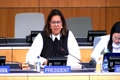 CHAIR: 谈会谢谢主席女士而印度代表CHAIR [02:19:46]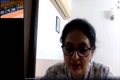 INDIA (APG COORDINATOR): 表团这是第四发言所以我们想要利用本次机会恭系您成功当选我们非常自信在您的领导力之下委员会可以实现新的进步INDIA (APG COORDINATOR) [02:20:00]补而我们也想要利用本次机会恭喜副主席而在之阿的文本上我们认为工作小组的方法可以INDIA (APG COORDINATOR) [02:20:14]让我们进一步的来审议但是我们想要强调应该呃这些工作小组的工作时间应该是非常清晰的而这些方法不应该是消极的影响我员会目前INDIA (APG COORDINATOR) [02:20:29]前工作所取得的进步而在关于使用不同的工作方法关于tk和tc一文本的工作方法我们也是对于不同的流程时开放态度INDIA (APG COORDINATOR) [02:20:43]谢谢主席女士谢谢印度的发言接下来把时间交给来自于乌干达的增进代表INDIA (APG COORDINATOR) [02:20:56]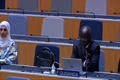 UGANDA: 主席女士感谢您及予乌敢达发言机会我们想要恭喜您成为主席UGANDA [02:21:11]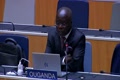 感谢您主持阿居C的会议呃我们也想要去恭喜副主席我们也非常感谢秘书处所做的工作秘书处为呃UGANDA [02:21:25]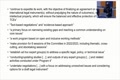 他的会议提供了很多的便利而在有关于主席爱文方面我们的考虑是我们在看到了以往UGANDA [02:21:39]我的讨论而主席按文之所以存在是因为有一些立场其实呃他们是所有的立场是被拒绝在一起我们是希望可以去UGANDA [02:21:53]降低小苏小相关的差距而我们相信主席的案文也是形成了一个好的基础可以让我们进一步来讨论如何更具呃的UGANDA [02:22:08]进行呃来制定这个国际法律文书因此很重要的一件事情是我们要从我们的这个立场和角度出发我们UGANDA [02:22:23]在遗传资源以及在相关的呃这个传统知识方面我们的要需要看这个具体的背景UGANDA [02:22:38]迟迟上下文而不需我们的立场因为我们是有工作需要完成的而我们需要节庆所能而并且更好的去UGANDA [02:22:52]服务我们的知识和我们的这个呃遗传的呃遗产知识遗产因为我们呃要尊进人和相关的资源谢谢主席UGANDA [02:23:06]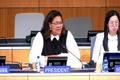 谢谢乌干达接下来把时间交给来自于黎巴嫩的尊敬代表谢谢主席女婿UGANDA [02:23:21]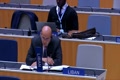 LEBANON: 谢谢您给予我们这次发言机会首先我想要恭喜您全工当选我也呃非常相信我们在未来会是菜LEBANON [02:23:35]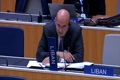 取得很多的进步您的会领导我们取得很多进步特别是如果我们通过这个新的工作方法而我们也考虑到我们之所以呃有这样的一LEBANON [02:23:49]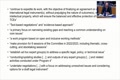 谢这个呃错折就是说之前的工作方法就是陷入这个死绝的一个原因呃那是因为我们是需要去找到LEBANON [02:24:03]一个妥协而我们需要有至所有的工作权所有的各方都同意的一个程序而且我们需要找到方法并且是相互冲突的利益者LEBANON [02:24:18]去对接起来那非常不幸的事这一个方法其实呢他去了并没有去呃有符红的利益的呃他并没有帮助到我们LEBANON [02:24:32]而我们也支持去创建一个小的聚焦小组否馈或者是一个小的工作小组而他们的目标就是希望可以找到一个所有的LEBANON [02:24:46]呃利益之间的这个共同的公约束被遣的是前缓了各方的利益的冲突那么至少LEBANON [02:25:01]是这个聚焦小组他的授权他们要进行研究而且呢他们也需要去考虑这些利益他应该是LEBANON [02:25:15]是基于经济利益的这是最重要的不同国家的经济利益LEBANON [02:25:30]那么我们就可以拿出一个呃整合的文本他可以让各成员工都能接受谢谢主席谢谢李吧那么发言嗯LEBANON [02:25:45]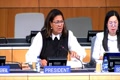 SINGAPORE: 下面有新加坡代表发言谢谢主席女士呃因我们第一次发言所以我们要祝贺你爱荣生祝福你看到了文录SINGAPORE [02:25:59]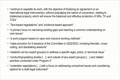 文本的进步呃我们也注意到各个代表团的发言给看在我们这个竞争中已经取得了进展了我有一些呃过去参加SINGAPORE [02:26:13]近期出的概念从时过一下也可能能帮助我们能够扩大逛时呃推进进展我们需要是透明的呃SINGAPORE [02:26:28]那么而不要就把过去所积累的东西就会废掉来谢谢新加坡的下面友情呃他SINGAPORE [02:26:42]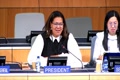 他呃基金会发言呃主心理是呃说的差不多啊呃我是代表呢呃太太把的来基金会繁的SINGAPORE [02:26:57]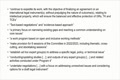 TEBTEBBA FOUNDATION: 他不太把与尔瑞士和一起也而支持啊你的信任呃有你来的TEBTEBBA FOUNDATION [02:27:12]担任主席我们也相信未来两年的授权的任务能够完成我们与肯肯尼亚欧甘达的和其他的有很多期他代表团我们支持啊前面的主席TEBTEBBA FOUNDATION [02:27:27]一门本也作为基础呃我们希望这个工作方法你们已根据我们各自会议的一间的讨论呃可以由您自己来指导至少TEBTEBBA FOUNDATION [02:27:41]我是在未来关于这个遗传资源和传统知识方面的那么我想这已经反映了再做各位的观点呃可以达成共识我们呃不能TEBTEBBA FOUNDATION [02:27:56]再继续去弄文而每个文本来他并不能代表所有的成员国的呃观点和想法这样就没法来达成我们需要的TEBTEBBA FOUNDATION [02:28:11]拿到的一个统一的文整你们这个方法他能够承说到一定的程度最后呢我们严格一点说以这个文本为基础的谈判有一些成员过已经说了呃说这次是吧TEBTEBBA FOUNDATION [02:28:25]可以以问本做技术那么我们可能需要到下一次会议才呃进行我们支持呃成立个技术性的小组TEBTEBBA FOUNDATION [02:28:39]而来弥河现有的一些呃差异嗯那么我们希望这些个小组他是公平的时报有包容性的谢谢你的发现下面有TEBTEBBA FOUNDATION [02:28:54]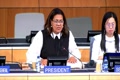 CHAIR: 请中国代表发言他们的在现场谢谢朱谢CHAIR [02:29:09]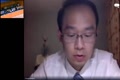 CHINA: 呃中方欢迎主席提出的关于会议方法的讨论中方认为埃之西的工作应当以现有的工作为基础进行CHINA [02:29:23]继续进行按文的讨论以期形成有约束力的国际文书为了聚焦问题时各方能够充分准确CHINA [02:29:38]确的表达观点高效解决我们目前存在的一些问题我们建议呢百丽c可以考虑重点围绕一些各方关注的CHINA [02:29:53]重要的实质性的条款开展讨论寻求相应的解决方案是一个很好的基础我们建议围绕其CHINA [02:30:07]开展更多的讨论中方愿意听取各国的意见和建议积极参与讨论与各方共同推进而直接谈判取得CHINA [02:30:22]更多的成果谢谢主席谢谢中国代表的发言下面俄罗斯代表团远之CHINA [02:30:35]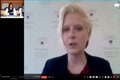 CHAIR: 谢谢主席女士呃火锅代表团CHAIR [02:30:50]RUSSIAN FEDERATION: 想感谢主席和所由呃久重要的一题昨天的特色专家组的工作呃RUSSIAN FEDERATION [02:31:05]这是工作早些时候也向大家汇报了我们觉得这种工作对于而未来是有现实性的我们也想借自己会感应RUSSIAN FEDERATION [02:31:19]谢上届主席歌司所准备的非文件是关于阿遗传资源传统知识和民间文艺的RUSSIAN FEDERATION [02:31:34]文件我们别说这个文件是可以把各方不同的观点会及前来呢各有些条款已经讨论了很多年了RUSSIAN FEDERATION [02:31:49]这个文本草案我们觉得呃也让我们能够呃同时吸收新的不同的观点它导致了我们RUSSIAN FEDERATION [02:32:03]这个委员会能够取得进展呃关键的是要平衡再做各位的无论是使用者还是提供者的RUSSIAN FEDERATION [02:32:18]利益呃文本由它的好处而各不同的条馆都涉及导游不同的表述它可可以导致我们形成重要的法律文件RUSSIAN FEDERATION [02:32:32]这种文件呃最后可以了转化成国际的法律文本我们觉得这是目前所能看到的最好的文本而它是一个RUSSIAN FEDERATION [02:32:47]有一个和理性的架构呢有深度而各个不同的主题都有一定的深度它可以成为一个新的版本的基础RUSSIAN FEDERATION [02:33:02]呃呃新的文本可以把各类相关团利都可以照不到也可以这次基础上呃进行一些折装感谢呃提供的RUSSIAN FEDERATION [02:33:16]部分呃包容性的门本呃包括呃不同的观点和不同阶段的措伤呃RUSSIAN FEDERATION [02:33:31]容易呃其他呃很多代表团而提出的意见我们喜欢呃本着合作的精神在这个委员会加参加工作感谢俄罗斯的发言RUSSIAN FEDERATION [02:33:45]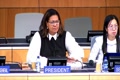 CHAIR: 前面友情新西兰代表发言他们也是远程目发言CHAIR [02:34:00]谢谢主席理师啊啊我们啊信息了CHAIR [02:34:13]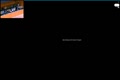 对表团工祝贺尼和副主席当选我们支持上届主席提供的文本韩CHAIR [02:34:28]NEW ZEALAND: 导案我们的认为这个文本而反映了成员国不同的意见我们希望能再次技术上建设性的推进谢谢NEW ZEALAND [02:34:42]CHAIR: 下面有情呃巴拉龟代表发言谢谢主席女士CHAIR [02:34:57]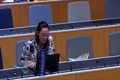 PARAGUAY: 这是我第一次发言所以我首先呃向你对你的当选为主席表示祝贺了希望你领导这本委员会取得成功PARAGUAY [02:35:12]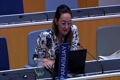 唉很更是我也希望爱爱祝贺了秘书处的呃惊喜的准备工作而把他归很高兴地看到啊结PARAGUAY [02:35:27]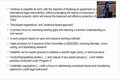 就就了制产权的呃国际性的法律文件关于传资源和成正知识民间文艺的这个我们想看到这个员会的工作方PARAGUAY [02:35:41]是啊的改进嗯我们觉得呃要做出决策呢要能得到所有人的合作呃我们必须要寻找到标准能够反映所有人PARAGUAY [02:35:56]的利益所各方的利呃在巴拉贵比如说我们这个国家对于之产权的这个规划就到二零三零年那么是呃也要涵盖这个PARAGUAY [02:36:11]植物和动物和集集这个遗传资源的问题啊集中包括土著啊社区啊有他们的PARAGUAY [02:36:26]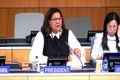 活跃的和广泛的参与谢谢巴拉桂的发言下面呃行啊国际印第安人条约理事会PARAGUAY [02:36:40]CHAIR: 特代表发言呃谢谢主席女师我代表呃国际应间人调阅理事会的啊这包括这个CHAIR [02:36:55]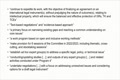 中美南美和太平洋海洋的土主人啊想这有两个关于这个工作方式的点我想当然我是第一次反映CHAIR [02:37:10]给祝贺你和副主席大学我想就这个包容性的工作方式的文件虽然我们的公约理事会还并不是从一开始就参与其工作的嗯但是CHAIR [02:37:24]INTERNATIONAL INDIAN TREATY COUNCIL: 我们在嗯联合国和其他的这美洲国家组织至少是呃一经有四五十年的这个合作历史啊我们如果不提出一些议题的话，我们在第一次INTERNATIONAL INDIAN TREATY COUNCIL [02:37:39]呃呃参加这样的这个条约讨论什么我我们对于呃我们的工作方式没有一个形成文的呃方式他应该是在这个途注INTERNATIONAL INDIAN TREATY COUNCIL [02:37:54]啊这个团体参加那么必须应该在任何题日文本提出来之前他应该已经包含了一个表述就是这个图主能参与INTERNATIONAL INDIAN TREATY COUNCIL [02:38:09]嗯我们呃来自很多国家土著人的呃多参与了梁梦再要让人拿出这个为和外的步骤来然后INTERNATIONAL INDIAN TREATY COUNCIL [02:38:23]我那么呃往往我们也很难够推懂一致呢我们就是需要往回退一步来给INTERNATIONAL INDIAN TREATY COUNCIL [02:38:38]嗯我们能不能考虑我们并不认为我们该做呀这样做的啊我们很不容易觉得走到一起来来我们大家里来啊背景各异那么INTERNATIONAL INDIAN TREATY COUNCIL [02:38:52]嗯我们呃经常需要啊那对付的还有很多这个殖民主义的遗留残留存在那么我们能不能从现在考虑这个问题我们有你们找到新的玩INTERNATIONAL INDIAN TREATY COUNCIL [02:39:06]减推进的方法我们啊认为呃我们这个投注团体这些年来他们呃已经证明了呢起义了啊提议能够有助于推动INTERNATIONAL INDIAN TREATY COUNCIL [02:39:21]啊形成一个据法律约束里的文件呃不光是那个利益相关者呃因为这些谈判他会影响到我们的生子INTERNATIONAL INDIAN TREATY COUNCIL [02:39:36]命和生活方式虽因此我们必须要能够表达我们的观点说有些东西是可以的不只是就简单接受那么这个包容INTERNATIONAL INDIAN TREATY COUNCIL [02:39:51]性的工作方式的如果我们如果要以哎呀如果呃美国美美主人全意思组织也说了不管是这个会经会还是什么的啊我们觉得INTERNATIONAL INDIAN TREATY COUNCIL [02:40:05]但需要的是要有土主人的参加如果时会将会呃确少这个资金的话我们也考虑要有永久性的资金支持这样的话INTERNATIONAL INDIAN TREATY COUNCIL [02:40:20]我是否参与会议而不不只是由啊那个成员国来决定的谢谢你的法言啊下面是由INTERNATIONAL INDIAN TREATY COUNCIL [02:40:35]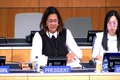 CHAIR: 墨西哥发言谢谢主席女士CHAIR [02:40:50]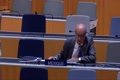 MEXICO: 请允许我我想想你提一个问题我是不是理解了中国的立场MEXICO [02:41:03]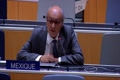 正确的理解了我想知道中国的立场呃是不是如果你要MEXICO [02:41:17]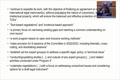 同意在了午餐之间分发的呃最后一跳呃聚焦于应对MEXICO [02:41:32]呃未解决的问题然后考虑而其拿出呃法律和文本的选项那么问题是对中国也许MEXICO [02:41:45]是呃那么这他们能够接受的呃提议是你刚才已经风发的这些点MEXICO [02:41:59]这对于我们代表团是很重要的因为中国我们认为呃有丰富的传统知识和遗传资源MEXICO [02:42:14]呃我国代表他认为他也许是一个往前推进的方法他既可以使透明的也是比较直接了烫的办法MEXICO [02:42:28]那问题呢我要提的问题是呃主席那么中方是不是同意在这个最后一点上所反应的一点MEXICO [02:42:43]的方式这是在这次会议刚才午餐期间分发的文件谢谢谢墨西哥的刚才的发言提问MEXICO [02:42:57]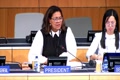 CHAIR: 就呃这个提出要求发言的最后一位是印度他们是在线发言CHAIR [02:43:10]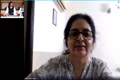 谢谢朱金女士呃呃呃对不起我要再次要求发言了我们要求发言时印印都呃代表团呃已经CHAIR [02:43:22]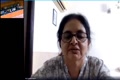 INDIA (APG COORDINATOR): 哪哪一个文件应该作为呃这个讨论的基础我们认为应该是这个合并文本而不是主席的文本在这个背景下我们呃更愿意改INDIA (APG COORDINATOR) [02:43:37]看到要以合并文件作为记出来讨论而不是主席的文案呃主席的文本里面有很多有价值的东西也可以把它纳入到这个INDIA (APG COORDINATOR) [02:43:52]合并门本领去我们呃要继续以合并文本作为进一步啊谈判的基础谢谢你们的是INDIA (APG COORDINATOR) [02:44:07]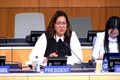 CHAIR: 发言呃我可以看到牙买加代表想发言有请谢谢主席给我发言的机会呃这是我第一次CHAIR [02:44:22]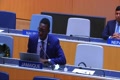 JAMAICA: 发言了你允许我啊祝贺你了成为这个委员会的主席在你的老下我们这个设计性的进展也同时JAMAICA [02:44:37]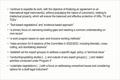 副和副主席感谢呃秘书处啊作对这次可以做出进行准备我已经听到各个代表团的发言呃很显然大家的希望在这个委员JAMAICA [02:44:51]总会能够进一步的工作和推进啊我想的现在屏幕上显示呃要要要呃解决目前还未觉的问题键盘可以JAMAICA [02:45:06]我们支持任何方式只要能够完成这个目标性它需要高层面的这种呃实际呃我们要有一个工作一成JAMAICA [02:45:21]要能够使得推呃我们这个委员会能取得实质性的进展号谢谢您的法言要卖家庭JAMAICA [02:45:36]不了的发言JAMAICA [02:45:49]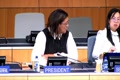 PERU: 哦谢谢谢谢首先呢我要祝贺PERU [02:45:57]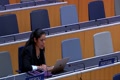 PORTUGAL: 您的当选同时呢我们要感谢呃特少专家组呃的工作以及呃他们的PORTUGAL [02:46:10]PERU: 各个组写主席的工作我们的我们觉得原前主席的那个法律文本是是这个丰富多多样的他帮他吧PERU [02:46:25]包容了很多的内容关于方法问题我们同意继续在权体会议上进行讨论那么讨论更加的多的包容性和更加增强透明性的问题PERU [02:46:40]我们当然愿意积极的进一步参与讨论谢谢啊刚才谢刚才是必主代表的发言谢谢他们现在听中国代表的发言PERU [02:46:53]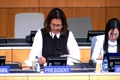 CHAIR: 代表的提问CHAIR [02:47:05]CHINA: 啊，我想表达的意思是啊，我是论投刚才主席的评评藏中的啊最后一点啊爱这些的工作啊应当就未解决的问题开展。CHINA [02:47:19]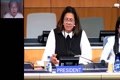 啊相应的呃文本脱伤，那么我们现在确实还有呃不少呃没有解决的问题，那么我们可以CHINA [02:47:34]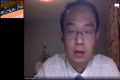 从中选出一些呃重要的实质性的问题，呃开展进一步的促商寻求相应的解决方案。CHINA [02:47:47]翻k翻吗小大原则反应求你猜呢CHINA [02:48:00]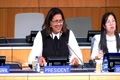 CHAIR: 谢谢嗯嗯我看到没有其他人要发言啦嗯谢谢谢所有的嗯CHAIR [02:48:15]代表成员谢谢你们的发言也谢谢你们的意见你们的意见是很重刊的诶感谢你们对于我们方法改进这方面的一些意见嗯我们一定会认真CHAIR [02:48:30]呃考虑你们的意见我觉得呢今天呢我们这次会议呢可明天可以十点钟再开始今天就开到这儿嗯明天的将会讨论更深入了讨论证CHAIR [02:48:45]方面的问题好今天的会就开到这儿明天十点钟再见CHAIR [02:48:59]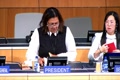 再见谢谢CHAIR [02:49:05]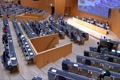 奥曼森三二泡了几次CHAIR [02:49:16]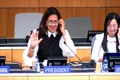 一四四的靠自然不让你我安斯布斯给的康面吃方的gororlappoosapooosongosssooooossoadarosacksacksecksacksanbadadatananadatCHAIR [02:49:31]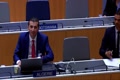 ALGERIA (AFRICAN GROUP COORDINATOR): [spk]aak]ak]k]k]k]k]ak]k]k]k]k]k]ak]k]ak]k]apk]apk]kyk]apk]apkykygakygakygoou了阿spk]ak]akykygoou了阿spk]spk]aspkygooumeangoodemeangoonadoondomondomondmomondmeamongomeALGERIA (AFRICAN GROUP COORDINATOR) [02:49:46]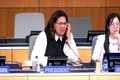 嗯还还没有其他的这个代表团与发言好如果没有其他的要ALGERIA (AFRICAN GROUP COORDINATOR) [02:50:01]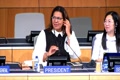 我再说一次二两次啊还有吗好那就这样如果没有其他的要求发言的要求[02:50:16]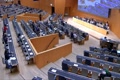 好谢谢大家豪祝大家晚安而明天见[02:50:30]。[02:50:33]